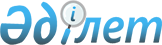 О внесении изменения в постановление Правительства Республики Казахстан от 25 января 2001 года N 140Постановление Правительства Республики Казахстан от 4 октября 2001 года N 1280

      Правительство Республики Казахстан постановляет: 

      1. Внести в постановление Правительства Республики Казахстан от 25 января 2001 года N 140 P010140_ "О Плане законопроектных работ Правительства Республики Казахстан на 2001 год" следующее изменение: 

      в Плане законопроектных работ Правительства Республики Казахстан на 2001 год, утвержденном указанным постановлением: 

      в строке, порядковый номер 40, в графе "Наименование законопроекта" слова "О внесении изменений и дополнений в Указ Президента Республики Казахстан, имеющий силу Закона, U952697_ "Об использовании воздушного пространства и деятельности авиации Республики Казахстан" заменить словами: "О государственном регулировании гражданской авиации". 

      2. Настоящее постановление вступает в силу со дня подписания. 

 

     Премьер-Министр     Республики Казахстан

(Специалисты: Склярова И.В.,              Мартина Н.А.) 
					© 2012. РГП на ПХВ «Институт законодательства и правовой информации Республики Казахстан» Министерства юстиции Республики Казахстан
				